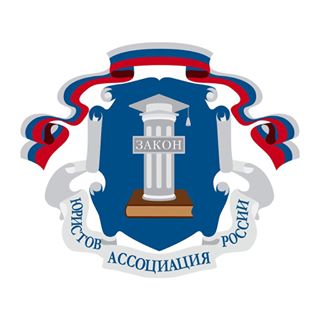 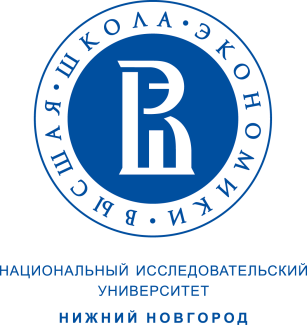 Первая нижегородская Олимпиада для студентов юридических клиник22 ноября 2017 года14.00 – 17.00Уважаемые коллеги!Мы рады объявить о проведении Первой нижегородской олимпиады для студентов юридических клиник, приуроченной к Профессиональному празднику «День юриста», организованной факультетом права НИУ ВШЭ – Нижний Новгород совместно с Нижегородским региональным отделением Общероссийской общественной организации «Ассоциация юристов России». Олимпиада будет проходить в форме соревнований между командами, сформированными в соответствии с Положением об олимпиаде (см. отдельный файл «Положение»). Олимпиада будет сочетать в себе элементы соревнования и обучения. Каждый раунд соревнований будет посвящен выработке определенных практических навыков – интервьюированию, консультированию, анализу дела, выработке правовой позиции. Участники получат возможность отработать необходимые в профессиональной деятельности умения, научиться работать в команде, слушать и слышать друг друга, а также своего клиента.Количество участников строго ограничено: по 3 человека от вуза, студенты, имеющие опыт работы в юридических клиниках города Нижнего Новгорода в качестве консультантов. Перечень юридических клиник города Нижнего Новгорода (согласно Реестру юридических клиник (студенческих правовых бюро) города Нижнего Новгорода Нижегородского регионального отделения Общероссийской общественной организации «Ассоциация юристов России»): Учебно-производственная лаборатория «Студенческая правовая консультация (юридическая клиника)» ФГБОУВО «Волжский государственный университет водного транспорта»;Юридическая клиника Нижегородской академии МВД России;Юридическая клиника ННГУ им. Н.И. Лобачевского (Юридический факультет);Юридическая клиника Приволжского филиала ФГБОУВО «Российский государственный университет правосудия»;Студенческое правовое бюро факультета права НИУ ВШЭ-НН; Юридическая клиника ЧОУ «Нижегородская правовая академия».Обращаем Ваше внимание на то, что целью Олимпиады является не выявление знаний студентов по российскому праву, а оценивание их практических навыков. Во избежание межвузовской конкуренции в одной команде может быть представлен только один представитель одного вуза. Все участники Олимпиады получат именные сертификаты, а победители будут награждены ценными призами.В Олимпиаде могут принять участие не более трех студентов от одного вуза, просим руководство вузов учитывать этот факт при подаче заявки. Заявку на участие в Олимпиаде необходимо подать не позднее 20 ноября 2017 года, заполнив форму заявки (см. Приложение 2), которую следует направить организаторам по адресу электронной почты: spbhsenn@gmail.com.В качестве членов жюри приглашаются кураторы (преподаватели) юридических клиник - участников Олимпиады - по одному представителю от юридической клиники (Приложение 3), а также юристы-практики. Для выбора макета официальной эмблемы Олимпиады приглашаем Вас принять участие в голосовании и высказать свое мнение. Голосование проходит на официальной страничке Студенческого Правового Бюро в социальной сети "ВКонтакте". Для голосования Вам необходимо перейти по данной ссылке: https://vk.com/spb_nn?w=wall-153992329_18 . Если Вы хотите предложить свой вариант – пришлите его не позднее 13 ноября на адрес электронной почты: spbhsenn@gmail.com.Голосование продлится до 20 ноября!Место проведения: НИУ ВШЭ – Нижний Новгород, ул.Большая Печерская, д.25/12, ауд. 125Время проведения: 22 ноября 2017 г., с 14.00 до 17.00По всем вопросам вы можете обратиться к организаторам олимпиады.Контакты Организаторов:Мурзаков Сергей Иванович – координатор деятельности юридической клиники Студенческое правовое бюро НИУ ВШЭ-Нижний Новгород Тел.: 8(831)416-96-45; +79159443670E-mail: murzakov@mail.ruСмолина Дарья - Директор Студенческого Правового бюро НИУ ВШЭ- Нижний Новгород E-mail: dashasmola@gmail.comПриложение № 11. Форма заявки участников-студентов Наименование юридической клиники:   _____________________________________________Адрес для направления заявок: spbhsenn@gmail.comПриложение № 22. Форма заявки для члена Жюри – преподавателя (куратора) юридической клиникиНаименование вуза, юридической клиники:  _____________________________________________Адрес для направления заявок: spbhsenn@gmail.com№ФИО (полностью)курсДолжность в юридической клиникеКонтактный телефон Адрес электронной почты123ФИОДолжностьУченая степень, ученое звание Контактный телефонАдрес электронной почтыПожелания для представления в качестве члена жюри 